ПРАВИТЕЛЬСТВО СЕВАСТОПОЛЯПОСТАНОВЛЕНИЕот 8 апреля 2019 г. N 219-ППОБ УТВЕРЖДЕНИИ ПОРЯДКА РАСЧЕТА РАЗМЕРА АРЕНДНОЙ ПЛАТЫЗА ИСПОЛЬЗОВАНИЕ ЗЕМЕЛЬНЫХ УЧАСТКОВ, НАХОДЯЩИХСЯВ СОБСТВЕННОСТИ ГОРОДА СЕВАСТОПОЛЯ И ПРЕДОСТАВЛЕННЫХВ АРЕНДУ БЕЗ ТОРГОВРуководствуясь Земельным кодексом Российской Федерации, Гражданским кодексом Российской Федерации, постановлением Правительства Российской Федерации от 16.07.2009 N 582 "Об основных принципах определения арендной платы при аренде земельных участков, находящихся в государственной или муниципальной собственности, и о Правилах определения размера арендной платы, а также порядка, условий и сроков внесения арендной платы за земли, находящиеся в собственности Российской Федерации", Уставом города Севастополя, Законом города Севастополя от 30.04.2014 N 5-ЗС "О Правительстве Севастополя", постановлением Правительства Севастополя от 25.10.2018 N 716-ПП "Об утверждении результатов определения кадастровой стоимости земельных участков, расположенных на территории города Севастополя", Правительство Севастополя постановляет:1. Утвердить Порядок расчета размера арендной платы за использование земельных участков, находящихся в собственности города Севастополя и предоставленных в аренду без торгов (прилагается).2. Признать утратившими силу следующие постановления Правительства Севастополя:- от 16.06.2015 N 524-ПП "Об утверждении Порядка расчета размера арендной платы за использование земельных участков, находящихся в собственности города Севастополя и предоставленных в аренду без торгов";- от 19.01.2017 N 26-ПП "О внесении изменений в постановление Правительства Севастополя от 16.06.2015 N 524-ПП "Об утверждении Порядка определения размера арендной платы, условий и сроков внесения арендной платы за земельные участки, являющиеся собственностью города федерального значения Севастополя";- от 11.05.2017 N 369-ПП "О внесении изменения в постановление Правительства Севастополя от 16.06.2015 N 524-ПП "Об утверждении Порядка расчета размера арендной платы за использование земельных участков, находящихся в собственности города Севастополя и предоставленных в аренду без торгов".3. Настоящее постановление вступает в силу по истечении десяти дней после дня его официального опубликования.4. Контроль за исполнением настоящего постановления возложить на заместителя Губернатора - Председателя Правительства Севастополя, координирующего работу по вопросам управления государственным имуществом города Севастополя.(п. 4 в ред. Постановления Правительства Севастополя от 02.12.2022 N 606-ПП)Губернатор города СевастополяД.В.ОВСЯННИКОВУтвержденпостановлениемПравительства Севастополяот 08.04.2019 N 219-ПППОРЯДОКРАСЧЕТА РАЗМЕРА АРЕНДНОЙ ПЛАТЫ ЗА ИСПОЛЬЗОВАНИЕ ЗЕМЕЛЬНЫХУЧАСТКОВ, НАХОДЯЩИХСЯ В СОБСТВЕННОСТИ ГОРОДА СЕВАСТОПОЛЯИ ПРЕДОСТАВЛЕННЫХ В АРЕНДУ БЕЗ ТОРГОВ1. Основные положения1.1. Настоящий Порядок разработан в соответствии с Земельным кодексом Российской Федерации, Гражданским кодексом Российской Федерации, постановлением Правительства Российской Федерации от 16.07.2009 N 582 "Об основных принципах определения арендной платы при аренде земельных участков, находящихся в государственной или муниципальной собственности, и о Правилах определения размера арендной платы, а также порядка, условий и сроков внесения арендной платы за земли, находящиеся в собственности Российской Федерации", Уставом города Севастополя, Законом города Севастополя от 30.04.2014 N 5-ЗС "О Правительстве Севастополя", постановлением Правительства Севастополя от 25.10.2018 N 716-ПП "Об утверждении результатов определения кадастровой стоимости земельных участков, расположенных на территории города Севастополя" и устанавливает общие правила расчета размера арендной платы, условия и сроки ее внесения за использование земельных участков, находящихся в собственности города Севастополя (далее - земельные участки).1.2. Для расчета размера арендной платы за пользование земельными участками применяется кадастровая стоимость земельных участков, определенная в соответствии с требованиями действующего законодательства.1.3. Порядок применяется:1.3.1. При заключении договоров аренды земельных участков, предоставленных в установленном законом порядке без проведения торгов.1.3.2. При переоформлении в установленном законом порядке договоров аренды, права постоянного, временного пользования, временного пользования земельными участками на условиях аренды, а также права пользования чужим земельным участком для сельскохозяйственных нужд (эмфитевзис), права застройки земельного участка (суперфиций) на право аренды.2. Правила расчета арендной платы2.1. Годовой размер арендной платы рассчитывается в процентах от кадастровой стоимости земельного участка по формуле:    Кадастровая стоимость    x  Ставка арендной   =   Сумма годовой  земельного участка (руб.)        платы (%)         арендной платы (руб.)При заключении договора аренды земли учитываются ставки арендной платы за пользование земельными участками на территории города Севастополя согласно приложению к настоящему Порядку.При переоформлении права постоянного, временного пользования земельными участками на право аренды ставки арендной платы устанавливаются согласно приложению к настоящему Порядку. В случае если установленные в приложении к настоящему Порядку ставки арендной платы превышают размер ставок земельного налога в отношении соответствующих земельных участков, установленных Законом города Севастополя от 26.11.2014 N 81-ЗС "О земельном налоге", более чем в два раза, ставки арендной платы при переоформлении прав устанавливаются в двукратном размере ставок земельного налога.Размер годовой арендной платы за использование земельных участков с более чем одним видом разрешенного использования определяется на основании максимального значения ставки арендной платы.Для договоров аренды земельных участков, заключенных в рамках реализации специального инвестиционного контракта, годовой размер арендной платы рассчитывается по формуле, указанной в настоящем Порядке, к которому применяются следующие понижающие коэффициенты в зависимости от заявленного размера инвестиции:- до 100 млн рублей - 0,7;- от 100 млн рублей до 200 млн рублей - 0,5;- от 200 млн рублей - 0,3.Составные части формулы, в соответствии с которой определяется размер арендной платы (за исключением показателя кадастровой стоимости), могут изменяться арендодателем в большую сторону не чаще одного раза в три года.(абзац введен Постановлением Правительства Севастополя от 02.12.2022 N 606-ПП)2.2. При заключении новых договоров аренды земельных участков и при переоформлении права постоянного, временного пользования земельными участками на право аренды для случаев, установленных пунктом 5 ст. 39.7 Земельного кодекса Российской Федерации, ставки арендной платы устанавливаются согласно приложению к настоящему Порядку. В случае если установленные в приложении к настоящему Порядку ставки арендной платы превышают размер ставок земельного налога в отношении соответствующих земельных участков, установленных Законом города Севастополя от 26.11.2014 N 81-ЗС "О земельном налоге", ставки арендной платы при переоформлении прав устанавливаются в размере ставок земельного налога.В случае если в отношении земельного участка, предоставленного собственнику зданий, сооружений, право которого на приобретение в собственность земельного участка ограничено пунктом 5 ст. 27 Земельного кодекса Российской Федерации, размер арендной платы превышает размер земельного налога, установленного в отношении предназначенных для использования в сходных целях и занимаемых зданиями, сооружениями земельных участков, для которых указанные ограничения права на приобретение в собственность отсутствуют, размер арендной платы определяется в размере земельного налога.(абзац введен Постановлением Правительства Севастополя от 02.12.2022 N 606-ПП)2.3. Размер арендной платы за земельные участки, предоставленные для размещения объектов, предусмотренных подпунктом 2 ст. 49 Земельного кодекса Российской Федерации, а также для проведения работ, связанных с пользованием недрами, устанавливается в размере арендной платы за земельные участки, находящиеся в федеральной собственности, для соответствующих целей.2.4. Ставки арендной платы за пользование земельными участками, занятыми индивидуальными жилыми домами, гаражами и предоставленными для ведения личного подсобного хозяйства, садоводства, огородничества, животноводства, индивидуального жилищного строительства, устанавливаются:2.4.1. Для категории граждан, установленной ст. 21 Закона города Севастополя от 23.01.2015 N 106-ЗС "О мерах социальной поддержки отдельных категорий граждан, проживающих на территории города Севастополя", в размере 0,0025%.2.4.2. Для пенсионеров, не относящихся к лицам, указанным в пункте 2.4.1, в размере 0,005%.2.5. Ставки арендной платы, указанные в пункте 2.4, применяются к физическим лицам в отношении одного земельного участка каждого вида разрешенного использования, занятого индивидуальным жилым домом, гаражом, предоставленного для ведения личного подсобного хозяйства, животноводства, садоводства, огородничества, индивидуального жилищного строительства (в том числе в составе гаражного, гаражно-строительного, иного потребительского кооператива, садоводческого некоммерческого товарищества, иной аналогичной организации).2.6. При заключении договоров аренды земельных участков с социально ориентированными некоммерческими организациями при условии осуществления ими в соответствии с учредительными документами видов деятельности, предусмотренных ст. 31.1 Федерального закона от 12.01.1996 N 7-ФЗ "О некоммерческих организациях", ставка арендной платы за пользование такими земельными участками устанавливается в размере 0,1%.2.7. Юридические лица (за исключением указанных в пунктах 9 и 11 ст. 395 Налогового кодекса Российской Федерации), освобожденные от уплаты земельного налога в соответствии со ст. 395 Налогового кодекса Российской Федерации, от уплаты арендной платы освобождаются.3. Условия пересмотра арендной платы3.1. При заключении договора аренды земельного участка предусматриваются случаи и периодичность изменения арендной платы за пользование земельным участком. При этом арендная плата ежегодно, но не ранее чем через год после заключения договора аренды земельного участка, изменяется в одностороннем порядке арендодателем на размер уровня инфляции, установленного в федеральном законе о федеральном бюджете на очередной финансовый год и плановый период, который применяется ежегодно по состоянию на начало очередного финансового года, начиная с года, следующего за годом, в котором заключен указанный договор аренды.3.2. При заключении договора аренды земельного участка в договоре предусматривается возможность изменения арендной платы в связи с изменением кадастровой стоимости земельного участка. При этом арендная плата подлежит перерасчету по состоянию на 1 января года, следующего за годом, в котором произошло изменение кадастровой стоимости земельного участка. В этом случае индексация арендной платы с учетом размера уровня инфляции, указанного в пункте 3.1 настоящего Порядка, не проводится.3.3. Действующие договоры аренды земельных участков, по условиям которых арендная плата рассчитана на основании нормативной цены (либо нормативной денежной оценки) земельного участка, подлежат корректировке в части расчета арендной платы в соответствии с условиями настоящего Порядка. Указанная корректировка проводится арендодателем в одностороннем порядке с уведомлением арендаторов в соответствии с условиями договоров и не требует заключения дополнительных соглашений к договорам аренды, если такие условия предусмотрены договорами.3.4. В случае если по истечении 3 лет со дня предоставления в аренду земельного участка для жилищного строительства, за исключением случаев предоставления земельных участков для индивидуального жилищного строительства, не введен в эксплуатацию построенный на земельном участке объект недвижимости, арендная плата за земельный участок устанавливается в размере 3-кратной ставки арендной платы за соответствующий земельный участок, если иное не установлено земельным законодательством Российской Федерации.4. Порядок, условия и сроки внесения арендной платы4.1. Арендная плата, подлежащая к уплате, рассчитывается от размера годовой арендной платы, установленной договором аренды, за каждый день использования в соответствующем арендном периоде.Арендным периодом признается месяц в соответствии с условиями договора аренды земельного участка.4.2. По договорам аренды земельных участков сельскохозяйственного назначения арендная плата уплачивается арендаторами в два срока, если иное не установлено договором:за первое полугодие - до 15 сентября текущего года;за второе полугодие - до 15 ноября текущего года.4.3. По договорам аренды земельных участков, за исключением указанных в пункте 4.2 настоящего Порядка, арендная плата уплачивается арендаторами не позднее последнего дня текущего месяца, если иное не установлено договором. Если последний день срока оплаты арендной платы за землю приходится на выходной или праздничный день, то последним днем срока считается операционный (банковский) день, следующий за выходным или праздничным днем.4.4. Арендная плата и начисленная пеня уплачиваются арендаторами земельных участков отдельными платежными документами по каждому договору аренды и типу платежа. Уплата арендной платы и пени по нескольким договорам аренды земельных участков одним платежным документом не допускается.4.5. Арендатор обязан ежегодно обращаться к арендодателю для составления акта сверки по уплате арендной платы по истечении срока последнего платежа, установленного договором, но не позднее 1 марта года, следующего за отчетным.4.6. В договорах аренды земельных участков предусматривается условие, что за нарушение сроков внесения арендной платы арендатору начисляется пеня в размере 1/300 ключевой ставки Центрального банка Российской Федерации за каждый день просрочки.4.7. Порядок, условия и сроки внесения арендной платы определяются договором аренды с учетом положений настоящего Порядка.Приложениек Порядкурасчета размера арендной платы за использованиеземельных участков, находящихся в собственностигорода Севастополя и предоставленных в аренду без торговСТАВКИарендной платы за использование земельных участков,находящихся в собственности города Севастополя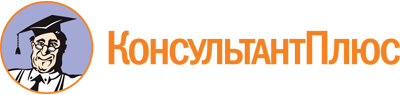 Постановление Правительства Севастополя от 08.04.2019 N 219-ПП
(ред. от 02.12.2022, с изм. от 16.06.2023)
"Об утверждении Порядка расчета размера арендной платы за использование земельных участков, находящихся в собственности города Севастополя и предоставленных в аренду без торгов"Документ предоставлен КонсультантПлюс

www.consultant.ru

Дата сохранения: 24.11.2023
 Список изменяющих документов(в ред. Постановлений Правительства Севастополя от 21.04.2022 N 171-ПП,от 02.12.2022 N 606-ПП,с изм., внесенными Решением Севастопольского городского судаот 16.06.2023 N 3а-47/2023)Список изменяющих документов(в ред. Постановлений Правительства Севастополя от 21.04.2022 N 171-ПП,от 02.12.2022 N 606-ПП,с изм., внесенными Решением Севастопольского городского судаот 16.06.2023 N 3а-47/2023)Приложение признано частично недействующим (Решение Севастопольского городского суда от 16.06.2023 по делу N 3а-47/2023).Список изменяющих документов(в ред. Постановления Правительства Севастополя от 21.04.2022 N 171-ПП,с изм., внесенными Решением Севастопольского городского судаот 16.06.2023 N 3а-47/2023)N п/пНаименование вида разрешенного использования земельного участкаОписание вида разрешенного использования земельного участка с указанием кода (числового обозначения) вида разрешенного использования земельного участка в соответствии с Классификатором, утвержденным приказом Минэкономразвития России от 01.09.2014 N 540Ставка арендной платы, применяемая при заключении договора аренды земли, %12341.Сельскохозяйственное использованиеВедение сельского хозяйства. Включает в себя содержание видов разрешенного использования с кодами 1.1 - 1.18, за исключением кодов 1.6, 1.9, 1.130,351.Сельскохозяйственное использованиеКод 1.6 - осуществление хозяйственной деятельности, в том числе на сельскохозяйственных угодьях, связанной с выращиванием льна, конопли1,01.Сельскохозяйственное использованиеКод 1.9 - осуществление хозяйственной деятельности, связанной с разведением в неволе ценных пушных зверей; размещение зданий, сооружений, используемых для содержания и разведения животных, производства, хранения и первичной переработки продукции;разведение племенных животных, производство и использование племенной продукции (материала)2,41.Сельскохозяйственное использованиеКод 1.13 - осуществление хозяйственной деятельности, связанной с разведением и (или) содержанием, выращиванием объектов рыбоводства (аквакультуры); размещение зданий, сооружений, оборудования, необходимых для осуществления рыбоводства (аквакультуры)2,42.Жилая застройкаРазмещение жилых помещений различного вида и обеспечение проживания в них. Включает в себя содержание видов разрешенного использования с кодами 2.1.1 - 2.30,22.Жилая застройкаКод 2.1 - для индивидуального жилищного строительства0,012.Жилая застройкаКод 2.4 - передвижное жилье1,52.Жилая застройкаКоды 2.5, 2.6 - среднеэтажная и многоэтажная (высотная) жилая застройка0,52.Жилая застройкаКод 2.7 - обслуживание жилой застройки0,1(п. 2 в ред. Постановления Правительства Севастополя от 21.04.2022 N 171-ПП)(п. 2 в ред. Постановления Правительства Севастополя от 21.04.2022 N 171-ПП)(п. 2 в ред. Постановления Правительства Севастополя от 21.04.2022 N 171-ПП)(п. 2 в ред. Постановления Правительства Севастополя от 21.04.2022 N 171-ПП)3.Общественное использование объектов капитального строительстваРазмещение объектов капитального строительства в целях обеспечения удовлетворения бытовых, социальных и духовных потребностей человека, в том числе для размещения общественных некоммерческих организаций: благотворительных организаций, клубов по интересам. Включает в себя содержание видов разрешенного использования с кодами 3.1, 3.2, 3.7 - 3.90,53.Общественное использование объектов капитального строительстваКод 3.3 - бытовое обслуживание1,53.Общественное использование объектов капитального строительстваКод 3.6 - культурное развитие0,13.Общественное использование объектов капитального строительстваКоды 3.4, 3.5, 3.10 - здравоохранение, образование и просвещение, ветеринарное обслуживание2,4(п. 3 в ред. Постановления Правительства Севастополя от 21.04.2022 N 171-ПП)(п. 3 в ред. Постановления Правительства Севастополя от 21.04.2022 N 171-ПП)(п. 3 в ред. Постановления Правительства Севастополя от 21.04.2022 N 171-ПП)(п. 3 в ред. Постановления Правительства Севастополя от 21.04.2022 N 171-ПП)4.ПредпринимательствоРазмещение объектов капитального строительства в целях извлечения прибыли на основании торговой, банковской и иной предпринимательской деятельности, в том числе:4.ПредпринимательствоКод 4.1 - деловое управление3,04.ПредпринимательствоКод 4.2 - объекты торговли (торговые центры, торгово-развлекательные центры (комплексы))3,04.ПредпринимательствоКоды 4.3, 4.4 - рынки, магазины3,04.ПредпринимательствоКод 4.5 - банковская и страховая деятельность6,04.ПредпринимательствоКод 4.6 - общественное питание3,04.ПредпринимательствоКод 4.7 - гостиничное обслуживание2,04.ПредпринимательствоКод 4.8 - развлечения5,04.ПредпринимательствоКод 4.9 - обслуживание автотранспорта6,04.ПредпринимательствоРазмещение постоянных или временных гаражей с несколькими стояночными местами, стоянок (парковок), гаражей, в том числе многоярусных, не указанных в коде 2.7.10,14.ПредпринимательствоКод 4.9.1 - объекты придорожного сервиса, за исключением автозаправочных станций (бензиновых, газовых)6,04.ПредпринимательствоРазмещение автозаправочных станций (бензиновых, газовых)12,04.ПредпринимательствоКод 4.10 - выставочно-ярмарочная деятельность5,0(п. 4 в ред. Постановления Правительства Севастополя от 21.04.2022 N 171-ПП)(п. 4 в ред. Постановления Правительства Севастополя от 21.04.2022 N 171-ПП)(п. 4 в ред. Постановления Правительства Севастополя от 21.04.2022 N 171-ПП)(п. 4 в ред. Постановления Правительства Севастополя от 21.04.2022 N 171-ПП)5.Отдых (рекреация)Обустройство мест для занятия спортом, физкультурой, пешими или верховыми прогулками, отдыха и туризма, наблюдения за природой, пикников и иной деятельности. Включает в себя содержание видов разрешенного использования с кодами 5.1, 5.2, 5.42,45.Отдых (рекреация)Код 5.3 - обустройство мест охоты и рыбалки1,55.Отдых (рекреация)Код 5.5 - поля для гольфа или конных прогулок5,06.Производственная деятельностьРазмещение объектов капитального строительства в целях добычи недр, их переработки, изготовления вещей промышленным способом. Включает в себя содержание видов разрешенного использования с кодами 6.0, 6.2, 6.5 - 6.8, 6.112,46.Производственная деятельностьКод 6.1 - размещение объектов капитального строительства в целях добычи недр, их переработки2,06.Производственная деятельностьКод 6.3 - легкая промышленность.Код 6.4 - пищевая промышленность1,06.Производственная деятельностьКод 6.9 - склады2,06.Производственная деятельностьКод 6.10 - обеспечение космической деятельности1,5(п. 6 в ред. Постановления Правительства Севастополя от 21.04.2022 N 171-ПП)(п. 6 в ред. Постановления Правительства Севастополя от 21.04.2022 N 171-ПП)(п. 6 в ред. Постановления Правительства Севастополя от 21.04.2022 N 171-ПП)(п. 6 в ред. Постановления Правительства Севастополя от 21.04.2022 N 171-ПП)7.ТранспортРазмещение различного рода путей сообщения и сооружений, используемых для перевозки людей или грузов либо передачи веществ.Содержание данного вида разрешенного использования включает в себя содержание видов разрешенного использования с кодами 7.1 - 7.52,08.Обеспечение обороны и безопасностиРазмещение объектов капитального строительства, необходимых для подготовки и поддержания в боевой готовности Вооруженных Сил Российской Федерации. Включает в себя содержание видов разрешенного использования с кодами 8.1 - 8.40,19.Деятельность по особой охране и изучению природыСохранение и изучение растительного и животного мира путем создания особо охраняемых природных территорий, историческая деятельность. Включает в себя содержание видов разрешенного использования с кодами 9.1, 9.30,19.Деятельность по особой охране и изучению природыКод 9.2 - курортная деятельность3,09.Деятельность по особой охране и изучению природыКод 9.2.1 - санаторная деятельность3,010.Использование лесовВключает в себя содержание видов разрешенного использования с кодами 10.1 - 10.32,410.Использование лесовКод 10.4 - резервные леса0,111.Гидротехнические сооруженияКод 11.3 - размещение гидротехнических сооружений, необходимых для эксплуатации водохранилищ (плотин, водосбросов, водозаборных, водовыпускных и других гидротехнических сооружений, берегозащитных сооружений)1,511.Общее пользование водными объектамиКод 11.1 - использование земельных участков, примыкающих к водным объектам, способами, необходимыми для осуществления общего водопользования (водопользования, осуществляемого гражданами для личных нужд, а также забор (изъятие) водных ресурсов для целей питьевого и хозяйственно-бытового водоснабжения, купание, использование маломерных судов, водных мотоциклов и других технических средств, предназначенных для отдыха на водных объектах, водопой, если соответствующие запреты не установлены законодательством)1,511.Специальное пользование водными объектамиКод 11.2 - использование земельных участков, примыкающих к водным объектам, способами, необходимыми для специального водопользования (забор водных ресурсов из поверхностных водных объектов, сброс сточных вод и (или) дренажных вод, проведение дноуглубительных, взрывных, буровых и других работ, связанных с изменением дна и берегов водных объектов)1,512.Земельные участки (территории) общего пользованияРазмещение в границах населенных пунктов парков, скверов, площадей, бульваров, набережных и других мест, постоянно открытых для посещения, ритуальная и специальная деятельность. Включает в себя содержание видов разрешенного использования с кодами 12.1, 12.20,513.Ведение огородничества, садоводстваВключает в себя содержание видов разрешенного использования с кодами 13.1, 13.20,025